June 4, 2018Re:	 RulesEach year, the Thurston County Superior Court reviews its local rules to determine whether changes are needed.  The Board of Judges approved several amendments to our local rules, subject to public comments.  The amendments are attached, along with a table of contents with explanatory statements.  Please distribute these throughout your office or agency as you find appropriate.You are encouraged to review the proposed rule amendments and provide your written comments by June 12, 2018 at 5 p.m.   These comments should be directed to Rebekah Zinn by e-mail at zinnr@co.thurston.wa.us. Sincerely,Pam Hartman-Beyer, AdministratorThurston  Superior CourtAnne Hirsch, JudgeCarol Murphy, JudgeJames Dixon, JudgeErik D. Price, JudgeChristine Schaller, JudgeMary Sue Wilson, JudgeJohn C. Skinder, JudgeChristopher Lanese, JudgeSuperior Court of the State of WashingtonFor Thurston CountyPamela Hartman Beyer,     Court AdministratorIndu Thomas,     Court CommissionerJonathon Lack,     Court CommissionerNathan Kortokrax,     Court CommissionerAnne Hirsch, JudgeCarol Murphy, JudgeJames Dixon, JudgeErik D. Price, JudgeChristine Schaller, JudgeMary Sue Wilson, JudgeJohn C. Skinder, JudgeChristopher Lanese, Judge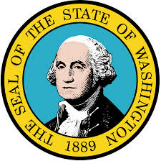 2000 Lakeridge Drive SW ● Building Two ● Olympia WA 98502Telephone:  (360) 786-5560   Website: www.co.thurston.wa.us/superiorPamela Hartman Beyer,     Court AdministratorIndu Thomas,     Court CommissionerJonathon Lack,     Court CommissionerNathan Kortokrax,     Court Commissioner